                        Акция «Окна России»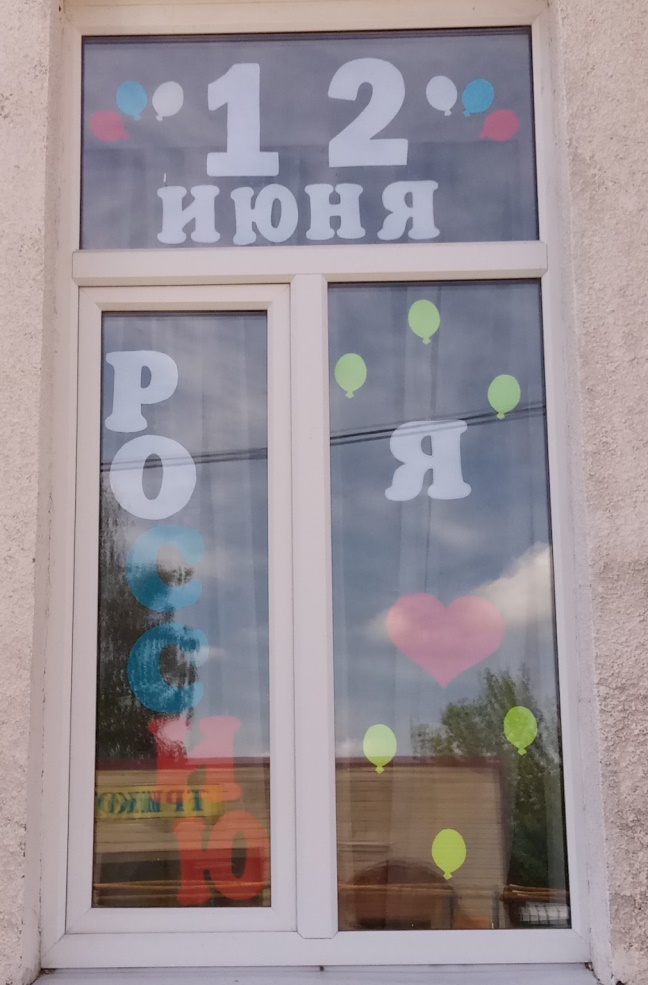 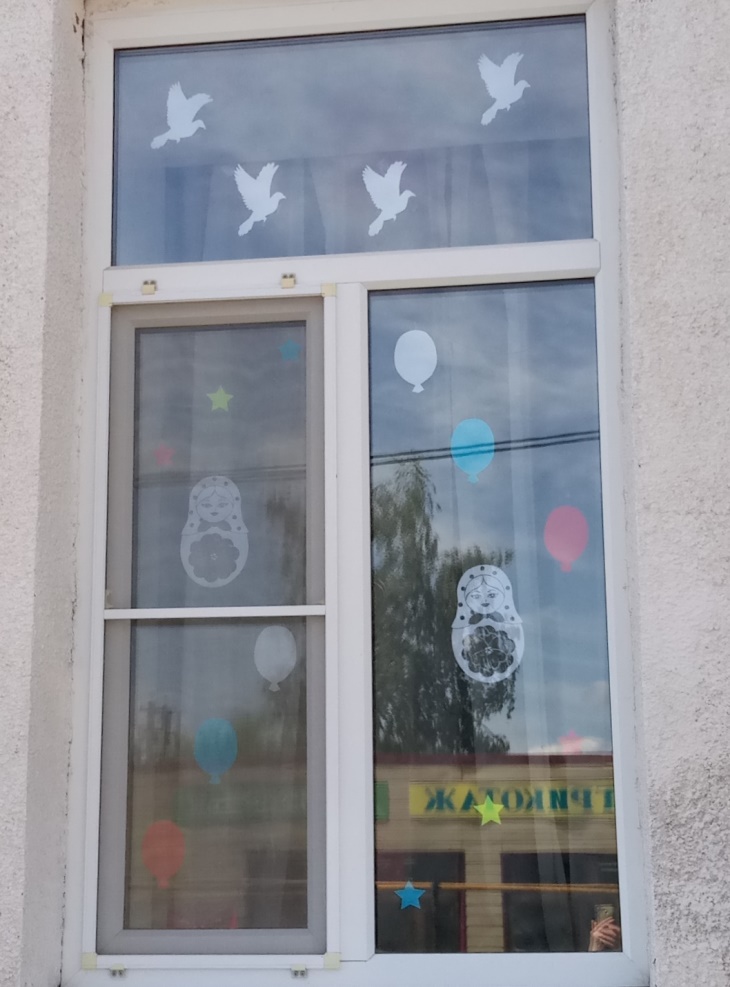 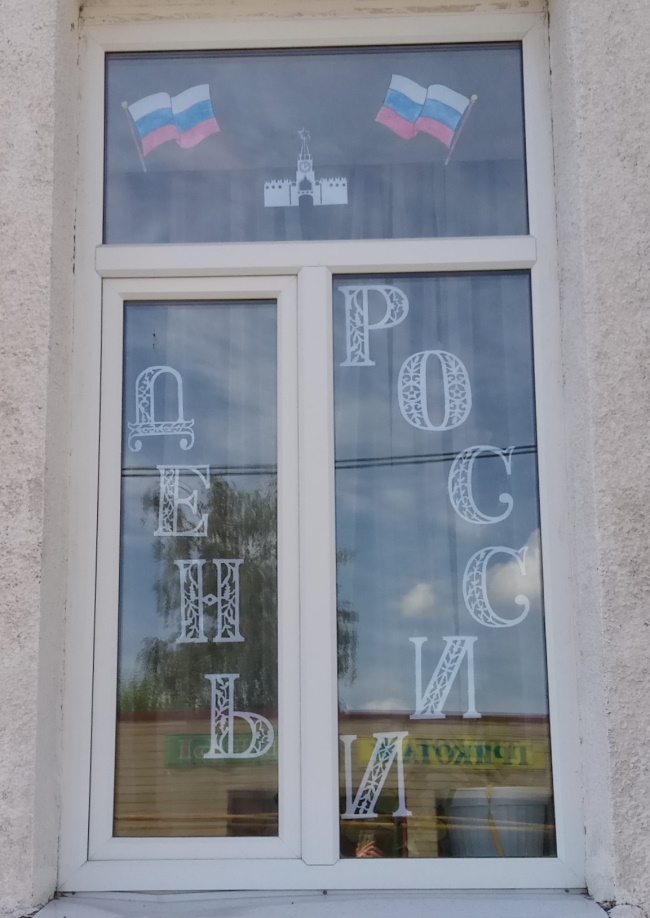 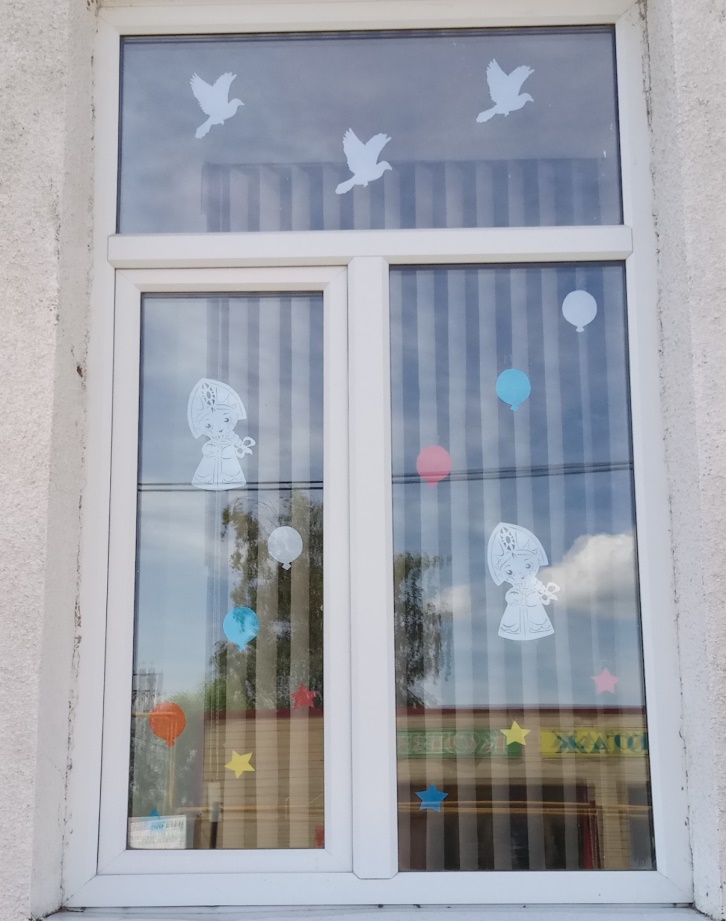 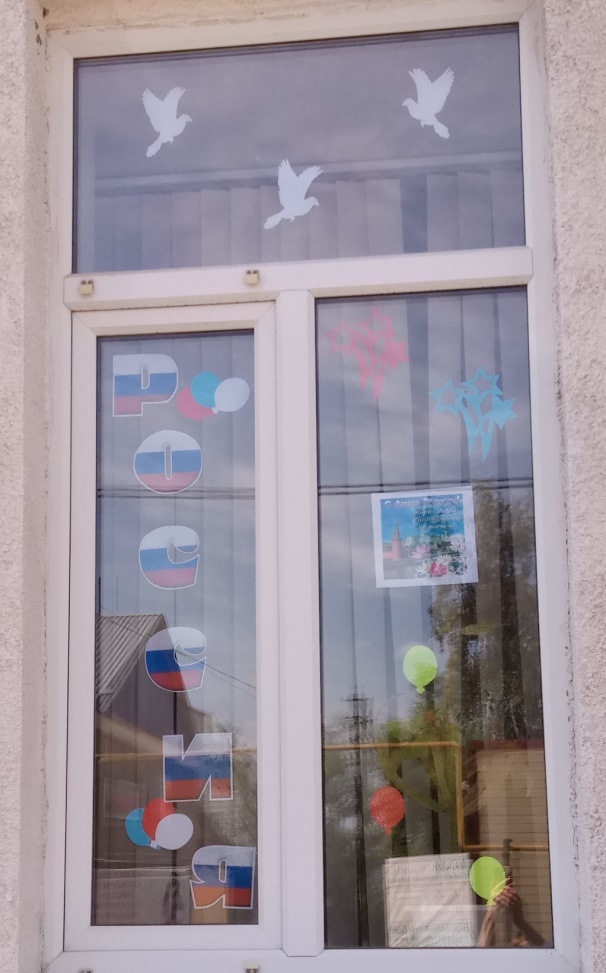 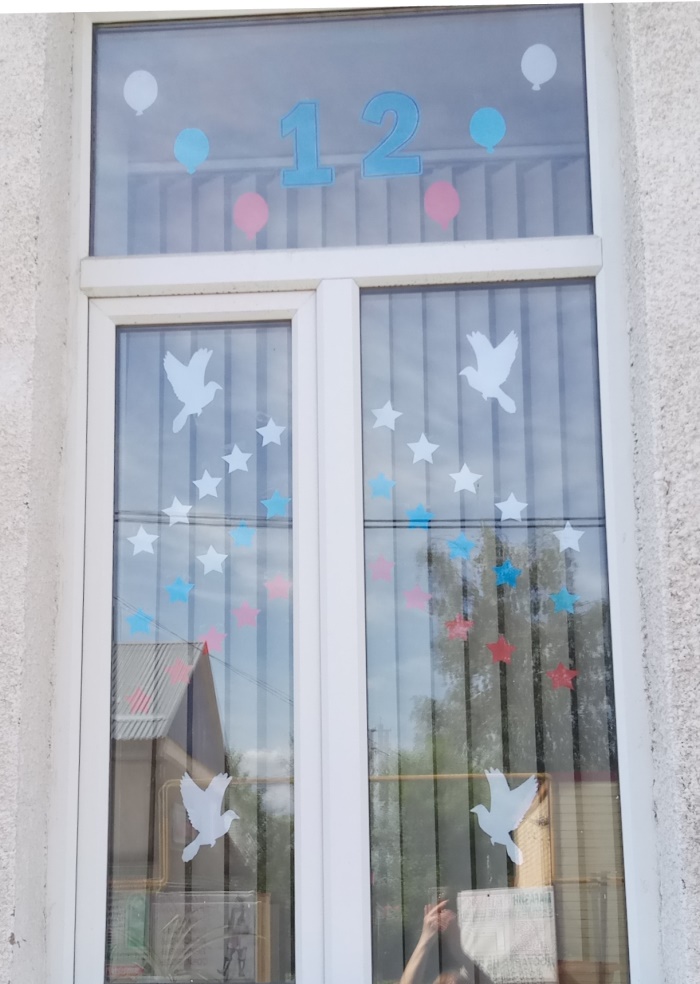 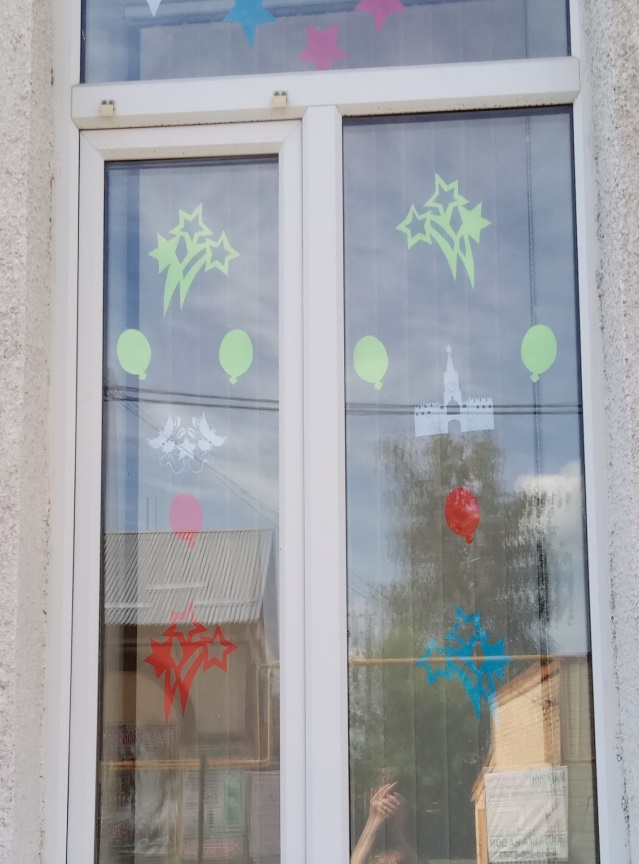 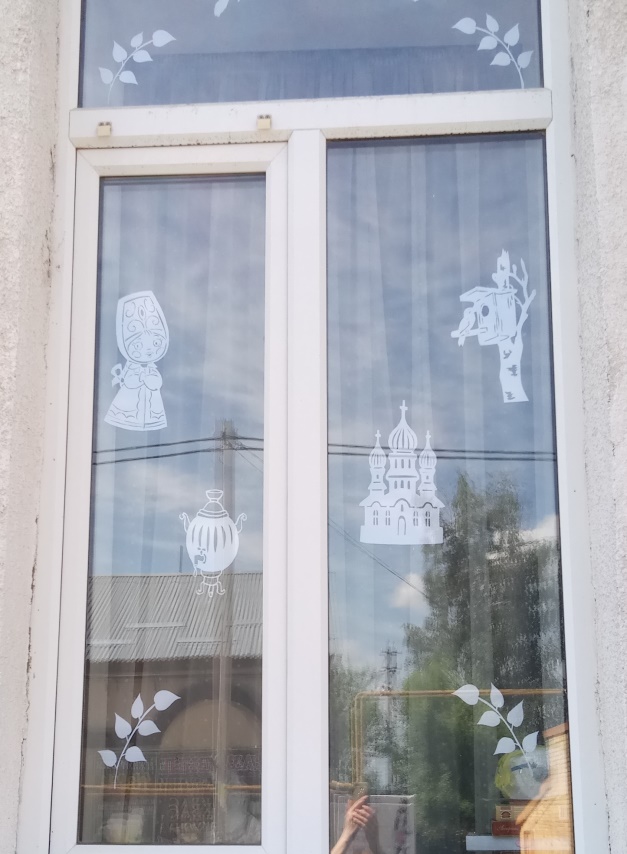 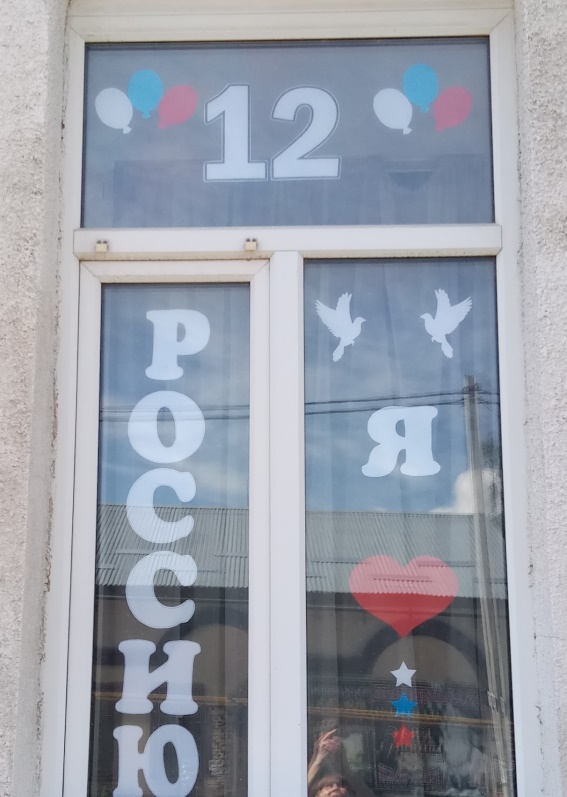 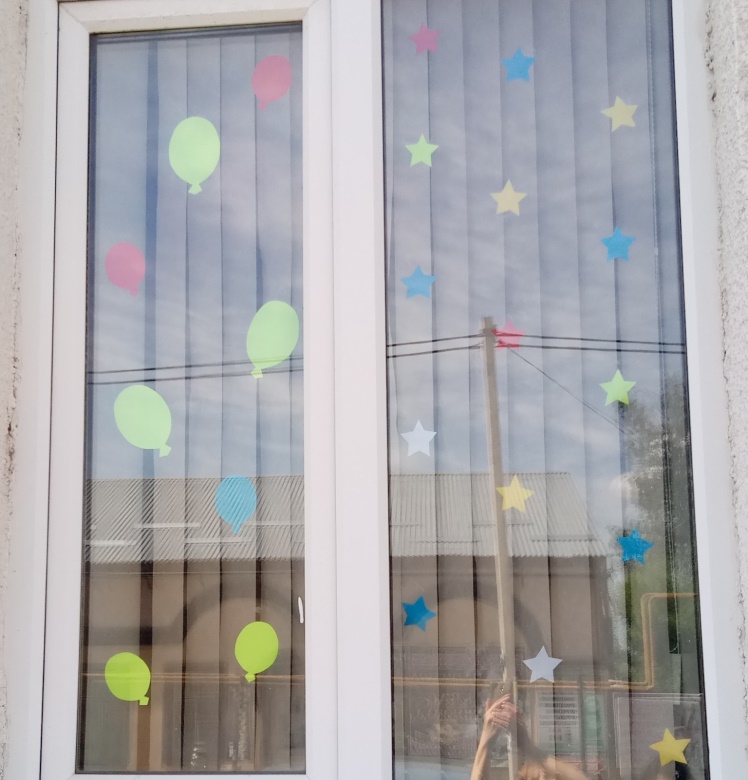 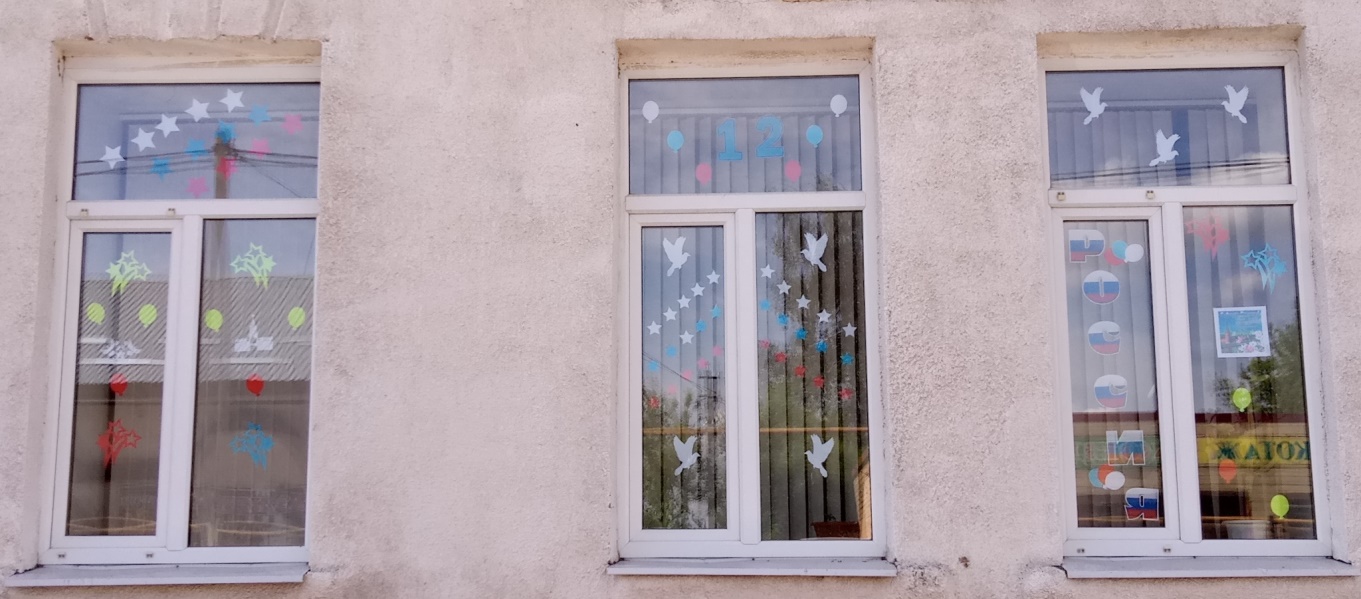 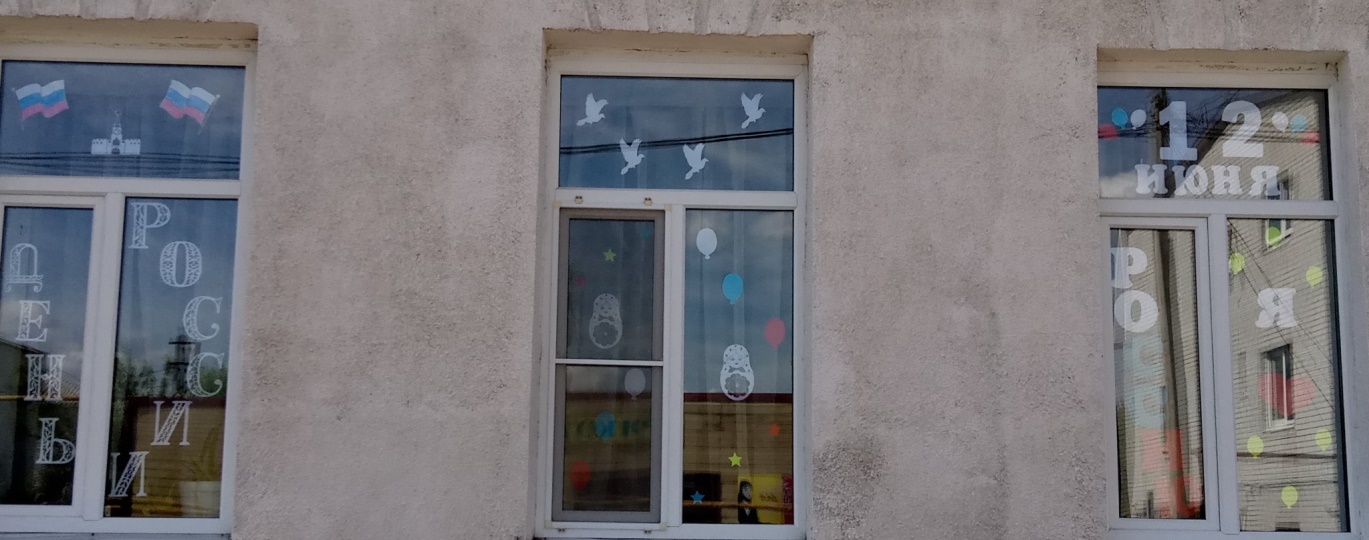 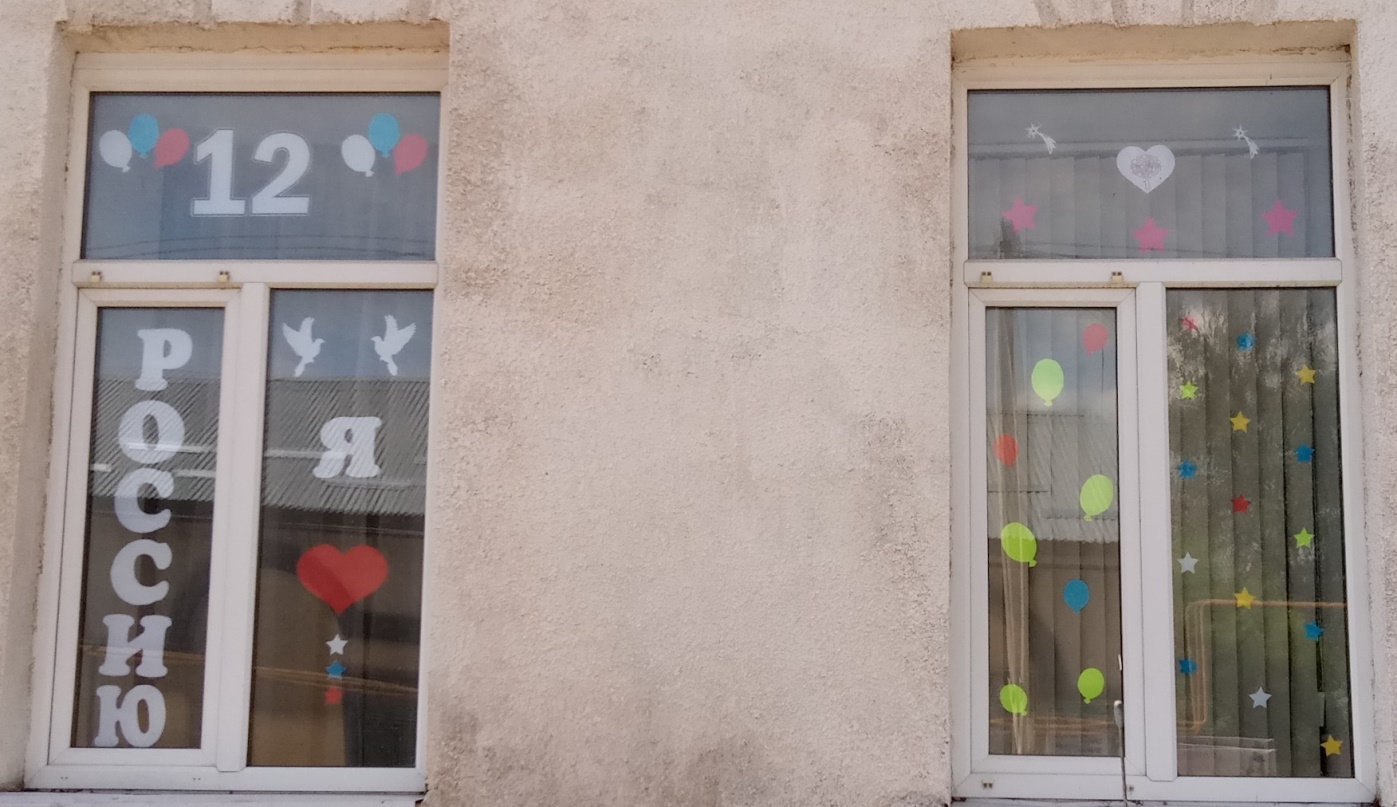 